105086162524766032722811015642010508616	252476603272	281101564	20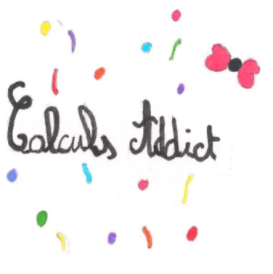 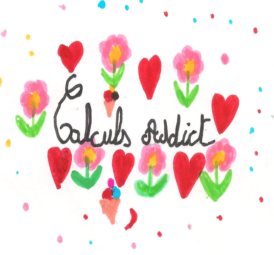 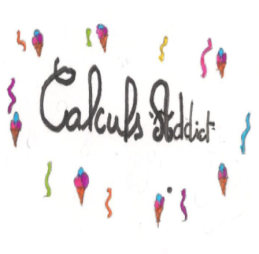 